О внесении изменений в решение Думы города Когалымаот 28.02.2013 №223-ГДВ соответствии с Федеральным законом от 02.03.2007 №25-ФЗ «О муниципальной службе в Российской Федерации», решением Думы города Когалыма от 25.09.2019 №326-ГД «О денежном содержании лица, замещающего муниципальную должность, и лица, замещающего должность муниципальной службы в органах местного самоуправления города Когалыма», Уставом города Когалыма, Дума города Когалыма РЕШИЛА: Внести в приложение к решению Думы города Когалыма от 28.02.2013 №223-ГД «Об утверждении Положения о порядке и размерах выплат по обязательному страхованию лиц, замещающих муниципальные должности, и лиц, замещающих должности муниципальной службы» следующие изменения:абзац третий раздела 3 признать утратившим силу;в разделе 4:в пункте 4.1 слова «; повреждением или утратой имущества лиц, замещающих муниципальные должности, и лиц, замещающих должности муниципальной службы,» исключить;подпункт 4.2.3 пункта 4.2 признать утратившим силу;в пункте 4.3 слова «; повреждением или утратой имущества лиц, замещающих должности муниципальной службы» исключить;в разделе 5:в заголовке и пункте 5.1 слова «и имуществу» исключить;подпункты с 5.1.1 по 5.1.4 пункта 5.1 дополнить словами «, при этом размер страховой выплаты за один страховой случай не может превышать 10 000 000 (десять миллионов) рублей»;подпункты 5.1.5 и 5.1.6 пункта 5.1 признать утратившим силу;в подпункте 5.1.7 пункта 5.1 слова «пособия в размере разницы между суммой дневного денежного содержания застрахованного лица и суммой выплаты пособия по социальному государственному страхованию не более чем за 21 день нетрудоспособности (за исключением случаев нахождения в отпуске по беременности и родам, а также госпитализации и последующей реабилитации)» заменить словами «возмещения в размере разницы между суммой дневного денежного содержания застрахованного лица за календарные дни нетрудоспособности и общей суммой выплаты пособия по временной нетрудоспособности. Выплата производится не более чем за 21 день в течение периода страхования на одно застрахованное лицо. При этом сумма дневного денежного содержания определяется путем деления суммы месячного денежного содержания застрахованного лица на число календарных дней в календарном месяце, на который приходится период временной нетрудоспособности»;в пункте 7.1 раздела 7:в подпункте 7.1.1 цифры «5.1.5, 5.1.7» заменить цифрами «5.1.3»;подпункт 7.1.2 изложить в следующей редакции:«7.1.2. Предусмотренных подпунктом 5.1.4 пункта 5.1 раздела 5 настоящего решения, - сразу по окончании периода временной нетрудоспособности.»;1.5. в пункте 8.2:1.5.1. подпункт 8.2.2 признать утратившим силу;1.5.2. в подпункте 8.2.3 цифры «0,7» заменить цифрами «0,39»;1.5.3. подпункт 8.2.4 признать утратившим силу;1.6. в пункте 9.2 раздела 9 слова «и суммах фактически выплаченных» заменить словами «, суммах заявленных страховых событий и фактически оплаченных».2. Настоящее решение вступает в силу с 01.01.2024.3. Опубликовать настоящее решение в газете «Когалымский вестник». 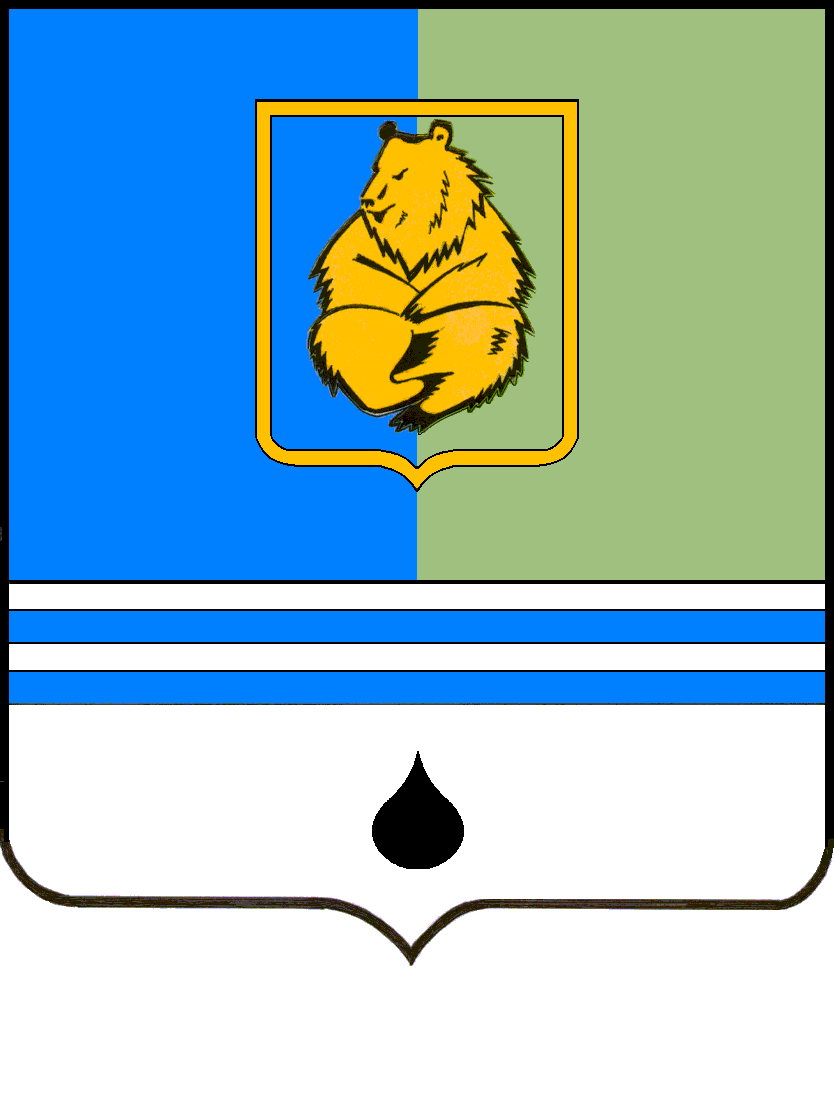 РЕШЕНИЕДУМЫ ГОРОДА КОГАЛЫМАХанты-Мансийского автономного округа – ЮгрыРЕШЕНИЕДУМЫ ГОРОДА КОГАЛЫМАХанты-Мансийского автономного округа – ЮгрыРЕШЕНИЕДУМЫ ГОРОДА КОГАЛЫМАХанты-Мансийского автономного округа – ЮгрыРЕШЕНИЕДУМЫ ГОРОДА КОГАЛЫМАХанты-Мансийского автономного округа – Югрыот [Дата документа]от [Дата документа]№ [Номер документа]№ [Номер документа]Председатель Думыгорода Когалыма[штамп ЭП подписывающего]   [штамп ЭП подписывающего]А.Ю. Говорищева